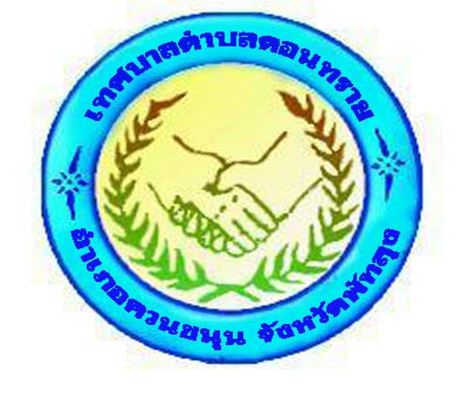 คู่มือการพัฒนาและส่งเสริมการปฏิบัติงานเพื่อป้องกันผลประโยชน์ทับซ้อนเทศบาลตำบลดอนทรายอำเภอควนขนุน จังหวัดพัทลุงคำนำองค์กรปกครองส่วนท้องถิ่นในฐานะเป็นผู้ใช้อำนาจรัฐในการปกครองและบริหารจัดการในเขตพื้นที่รับผิดชอบเป็นหน่วยงานที่มีหน้าที่ในการให้บริการสาธารณะด้านต่างๆ ซึ่งดำเนินการแก้ไขปัญหาต่างๆที่เกิดขึ้นให้แก่คนในท้องถิ่นเป็นองค์กรที่มีความใกล้ชิดกับประชาชน และมีความเข้าใจในสภาพและรับรู้ถึงสาเหตุของปัญหาที่เกิดขึ้นภายในท้องถิ่นดีกว่าหน่วยงานราชการส่วนกลาง ในการปฏิบัติงานและดำเนินการขององค์กรปกครองส่วนท้องถิ่นย่อมอาจส่งผลกระทบต่อชุมชนและประเทศชาติ ซึ่งอาจมีสาเหตุมาจากการปฏิบัติหน้าที่หรือละเว้นการปฏิบัติหน้าที่โดยมิชอบ หรือได้ใช้อำนาจในตำแหน่งหน้าที่เพื่อแสวงหาผลประโยชน์ที่มิควรได้โดยชอบด้วยกฎหมาย รวมทั้งปัญหาการทุจริตคอรัปชั่นอันเป็นปัญหาของสังคมไทยที่เกิดขึ้นมาเป็นเวลานานทั้งในเชิงขนาดและความสลับซับซ้อนของปัญหาทุจริต  ซึ่งทางคณะรักษาความสงบแห่งชาติ หรือ  คสช. ได้มีคำสั่งที่ ๖๙/๒๕๕๗ เรื่อง มาตรการป้องกันและแก้ไขปัญหาการทุจริตประพฤติมิชอบ โดยทุกส่วนราชการและหน่วยงานภาครัฐ กำหนดมาตรการ หรือแนวทางแก้ไขปัญหาการทุจริตประพฤติมิชอบ โดยมุ่งเน้นการสร้างธรรมาภิบาลในการบริหารงาน และส่งเสริมการมีส่วนร่วมจากทุกส่วนในการตรวจสอบ เฝ้าระวัง เพื่อสกัดกั้นเพื่อมิให้เกิดการทุจริตได้ เทศบาลตำบลดอนทราย ได้ตระหนักถึงความสำคัญในการปฏิบัติงานและการดำเนินการขององค์กรปกครองส่วนท้องถิ่น การปฏิบัติหน้าที่หรือละเว้นการปฏิบัติหน้าที่โดยมิชอบ หรือได้ใช้อำนาจในตำแหน่งหน้าที่เพื่อแสวงหาผลประโยชน์ที่มิควรได้โดยชอบด้วยกฎหมาย จึงดำเนินการจัดทำคู่มือการพัฒนาส่งเสริมการปฏิบัติงานเพื่อป้องกันผลประโยชน์ทับซ้อน ของเทศบาลตำบลดอนทราย เพื่อเป็นแนวทางในการปฏิบัติงานต่อไป สารบัญ      หน้า ๑. เกริ่นนา 	1 ๒. ค่านิยมหลัก ๑๒ ประการ 								1 ๓. หลักธรรมาภิบาล 									2 ๔. หลักปรัชญาเศรษฐกิจพอเพียง 								3 ๕. ประมวลจริยธรรม 									3 6. ความหมายผลประโยชน์ทับซ้อน 							57. บทที่ ๑ การบริหารจัดการผลประโยชน์ทับซ้อน  						78. บทที่ ๒ การเปิดเผยผลประโยชน์สาธารณะ  						159. บทที่ ๓ การให้-การรับของขวัญและผลประโยชน์ 					2110. บทสรุป	27 